Introduction In the attachments to this document amendments are proposed to the proposed draft new ITU-R Recommendation containing guidance for administrations to implement technical and operational measures on how the frequency band 1 240-1 300 MHz shall be used by stations and applications of the amateur and amateur-satellite service to protect the RNSS.  Based upon Annex 11 to Document 5A/597-E (Chairman’s Report), Attachment 1 to this contribution proposes an alternative single annex formulation for the three annexes in the current working document in Attachment 1. Attachment 2 provides proposals for the considerings, recognizing and recommends of the PDNR Recommendation ITU-R M.[GUIDANCE] working document.DiscussionThe alternative formulation proposes a simplified single annex guideline identifying 4 preferred frequency blocks from the 1 240-1 300 MHz range for narrowband and broadband applications operating in the amateur and amateur-satellite services. The IARU considers that this approach provides a good compromise necessary to protect and allow RNSS receivers to operate whilst allowing the amateur and amateur-satellite services to co-exist and continue developing.Attachments:	2ATTACHMENT 1Annex 1Guidance on preferred frequency blocks and associated power levels for the amateur and amateur-satellite services use of the band 1 240-1 300 MHz
To avoid harmful interference into the RNSS (space-to-Earth), the following preferred frequency blocks and associated transmitter power levels are identified.1)	For narrowband applications in the amateur service:a)	Block A: [1 296 – 1 300 MHz]; [Maximum transmitter power = 150W]b)	Block A’: [1 293 – 1 294 MHz]; [Maximum transmitter power = 1W]c)	Block B: [1 254 – 1 258 MHz]; [Maximum transmitter power = 100W]Preferred frequency block A’ identified above should only be used for narrowband repeater station user input applications.2)	For broadband applications in the amateur service:a)	Block B: [1 254 – 1 258 MHz ]; [Maximum transmitter power = 100W]3)	For narrowband applications operating in the amateur satellite service (Earth-to-space):a)	Block C: [1 260 – 1 262 MHz]; [Maximum transmitter power = 20W]4)	Outside these preferred frequency blocks, very low power experimental applications in the amateur and amateur-satellite-services may operate with a maximum power =[500mW]. ATTACHMENT 2The ITU Radiocommunication Assembly,consideringa)	that the IARU develops, maintains and publishes detailed band plans for the operation of the Amateur and Amateur-satellite service in all three Regions;) 	that Report ITU-R M.[Amateur-RNSS] provides studies and measurements regarding the amateur and amateur-satellite services transmissions and their potential to cause harmful interference to RNSS (space-to-Earth), that exceeds the protection criteria given in Recommendation ITU-R M.1902;)	that RNSS systems using the frequency band 1 240-1 300 MHz are operational, or becoming operational, worldwide, with the aim of supporting a wide range of new satellite positioning applications;[) 	that the administrations and the amateur and amateur satellite services [will][may] need a transition period [TBD] to roll out the changes and alterations needed to both band usage and band plans as well as equipment modifications,   ]recognizinga)	that the frequency band 1 240-1 300 MHz is allocated to the Radionavigation satellite-service (space-to-Earth) on a primary basis;b)	that the frequency band 1 240-1 300 MHz is allocated to the Amateur and Amateur-satellite service on a secondary basis; [c)	that the relation between the services mentioned in recognizing a) and b) above is stipulated in RR Nos. 5.xx to 5.yy;]d) 	that the frequency band 1 240-1 300 MHz is also allocated worldwide to the Earth Exploration-Satellite Service (active), Radiolocation Service (RR No. 5.329 applies) and the Space Research Service on a primary basis;e)	that additional services are allocated in some countries by footnotes RR No. 5.330 (fixed and mobile) and RR No. 5.331 (radionavigation) in the frequency band 1 240-1 300 MHz;f)	that the amateur and amateur-satellite services continually develop their use of the frequency band 1 240-1 300 MHz in accordance with the RR 1.56 and 1.57,[{20220601 ed: Find somewhere else for this text here so that it is not lost, we need to be careful about making sure the text reflects the sentiment and is possible to do because it’s different in various countries}recommends [Due to the known interference cases and the immediate roll-out of dedicated mass-market RNSS receivers in the band 1 240-1 300 MHz, Administrations should also consider retro-active changes to the assignments of domestic broadband ATV stations, already in operation. ]]1	t to facilitate with RNSS (space-to-Earth), technical and operational measures as described in Annex 1 should be considered and could be implemented in the frequency band 1 240-1 300 MHz by the amateur and satellite services.______________Radiocommunication Study Groups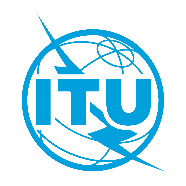 Received:	4 November 2022Source:	Annex 11 to Document 5A/597Subject:	WRC-23 agenda item 9.1, topic b)
Resolution 774 (WRC-19)Document 5A/670-EReceived:	4 November 2022Source:	Annex 11 to Document 5A/597Subject:	WRC-23 agenda item 9.1, topic b)
Resolution 774 (WRC-19)7 November 2022Received:	4 November 2022Source:	Annex 11 to Document 5A/597Subject:	WRC-23 agenda item 9.1, topic b)
Resolution 774 (WRC-19)English onlyInternational Amateur Radio UnionInternational Amateur Radio UnionWorking document towards A preliminary draft new 
Recommendation ITU-R M.[AS Guidance]Working document towards A preliminary draft new 
Recommendation ITU-R M.[AS Guidance]